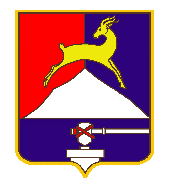 СОБРАНИЕ  ДЕПУТАТОВУСТЬ-КАТАВСКОГО ГОРОДСКОГО ОКРУГАЧЕЛЯБИНСКОЙ ОБЛАСТИВосьмое заседаниеРЕШЕНИЕот   23.05.2018г.       №  88                                                       г. Усть-Катав    	 Руководствуясь Федеральным законом от 06.10.2003 года № 131-ФЗ «Об общих принципах организации местного самоуправления в РФ», Федеральным законом от 29.12.2012 г № 273-ФЗ «Об образовании в Российской Федерации», Уставом Усть-Катавского городского округа, в целях организации полноценного отдыха и оздоровления детей Усть-Катавского городского округа в муниципальном  казённом учреждении «Детский оздоровительный центр «Ребячья республика»» и лагерях дневного пребывания детей на базе общеобразовательных школ в период летних каникул, Собрание депутатовРЕШАЕТ:Установить полную стоимость путёвки в муниципальном казённом учреждении «Детский оздоровительный центр «Ребячья республика»» со сроком пребывания 21 день – 17 000 руб.  (стоимость 1 койко-дня 809 руб. 52 коп.).Установить денежную норму питания для детей в муниципальном казённом учреждении «Детский оздоровительный центр «Ребячья республика» в сумме не менее 280 руб.  в сутки, с соблюдением натуральных норм.Установить полную стоимость путёвки в оздоровительных лагерях дневного пребывания детей на базе общеобразовательных учреждений со сроком пребывания 21 календарный день:- в г. Усть-Катаве и п. Вязовая – 3 130  руб.- в с. Минка и с. Тюбеляс – 2380 руб.Установить денежную норму питания для детей в лагерях с дневным пребыванием детей и организации двух- или трёхразового питания 127,00 руб. в сутки, с соблюдением натуральных норм.Установить размер родительской платы в оздоровительных лагерях дневного пребывания детей на базе общеобразовательных учреждений:- в г. Усть-Катаве и п. Вязовая – 1 600 руб. в смену;- в с. Минка и с. Тюбеляс – 850 руб. в смену.   6.   Настоящее решение опубликовать в газете «Усть-Катавская неделя» и разместить на официальном сайте администрации Усть-Катавского городского округа www.ukgo.su. 7. Организацию исполнения данного решения возложить на первого заместителя главы Усть-Катавского городского округа по вопросам социально-культурной политики, охраны здоровья населения С.Н. Пульдяева8.  Контроль за исполнением данного решения возложить на председателя комиссии по финансово-бюджетной и экономической политике С.Н. Федосову.Председатель Собрания депутатов Усть-Катавского городского округа				      А.И. ДружининГлава Усть-Катавского городского округа	                            С.Д. Семков О стоимости путёвок в МКУ ДОЦ «Ребячья республика» и лагерях дневного пребывания детей на базе общеобразовательных школ  в период летних каникул.